РЕПУБЛИКА СРБИЈAОПШТИНА ВЕЛИКО ГРАДИШТЕОПШТИНСКА УПРАВАБрој:404-254/4/2018-01-3Датум: 18.10.2018.год.Велико ГрадиштеПОЈАШЊЕЊЕ КОНКУРСНЕ ДОКУМЕНТАЦИЈЕ	Један од потенцијалних понуђача, доставио је Наручиоцу 18.10.2018. године, у 12.51, путем електронске поште, захтев за појашњење конкурсне документације објављене у поступку ЈН 74/2018- Уређење приступних пешачких стаза Рамске тврђаве.	Питање: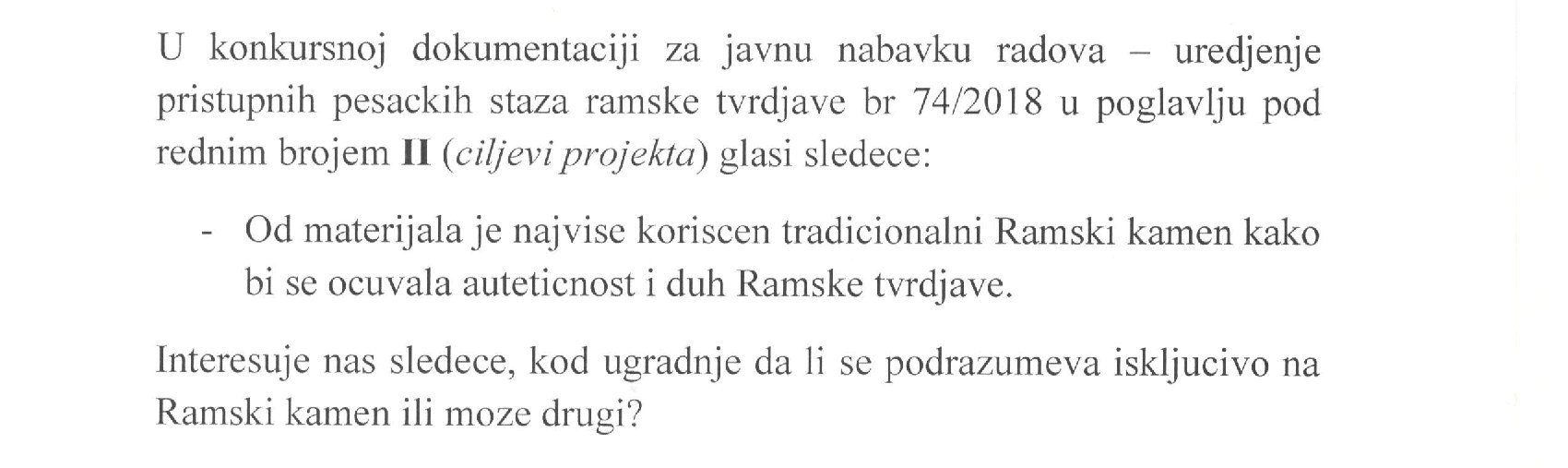 	Чланом 63. став 2. Закона  о јавним набавкама („Сл. гласник РС” бр. 124/2012, 14/2015 и 68/2015) прописано је да заинтересовано лице може, у писаном облику тражити од наручиоца додатне информације или појашњења у вези са припремањем понуде, при чему може да укаже наручиоцу и на евентуално уочене недостатке и неправилности у конкурсној документацији, најкасније пет дана пре истека рока за подношење понуде. Како рок за подношење  понуда истиче 19.10.2018. године у 11.00 часова, Комисија за јавне набавке, формирана од стране одговорног лица Наручиоца, сходно поменутом члану није   разматрала поднети допис.Комисија за јавну набавку                                                                                                                   Весна Милановић